8th Grade Summer Reading List means it is an eBook or audiobook available on Sora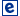 Action & Adventure Books				Fantasy BooksNowhere Boy by Katherine Marsh				Coraline by Neil Gaiman These Violent Delights by Chloe Gong (guest author)	A Tale Dark and Grimm by Adam Gidwitz An Ember in the Ashes by Sabaa Tahir			Doll Bones by Holly Black Tomorrow series by John Marsden				A Monster Calls by Patrick Ness Life as we Knew It series by Susan Beth Pfeffer 	School for Good and Evil by CHERUB series by Robert Muchamore			Soman ChainaniHistorical Fiction Books					Humor/Funny BooksAnne Frank’s Diary: The Graphic Novel by Anne Frank (true story…not fiction)Night Diary by Veera Hiranandani Mysteries							Realistic FictionInsignificant Events in the Life of a Cactus by		Breakout by Kate MessnerDusti Bowling 						Moxie by Jennifer Mathieu 								New Kid by Jerry Craft 								Other Words for Home by Jasmine Warga 								Ghost Boys by Jewell Parker Rhodes 								A Long Walk to Water by Linda Sue Park 								Stargirl series by Jerry Spinelli 								Counting by 7s by Holly Goldberg Sloan								Okay for Now by Gary Schmidt 								Goodbye Stranger by Rebecca SteadScience Fiction						Sports BooksThe Last Human series by Lee Bacon			Basketball books by Kwame Alexander Steelheart series by Brandon Sanderson House of the Scorpion series by Nancy FarmerUglies series Scott WesterfeldMichael Vey series by Richard Paul EvansMaximum Ride series by James PattersonCinder series by Marissa Meyer 